‌‌‌ 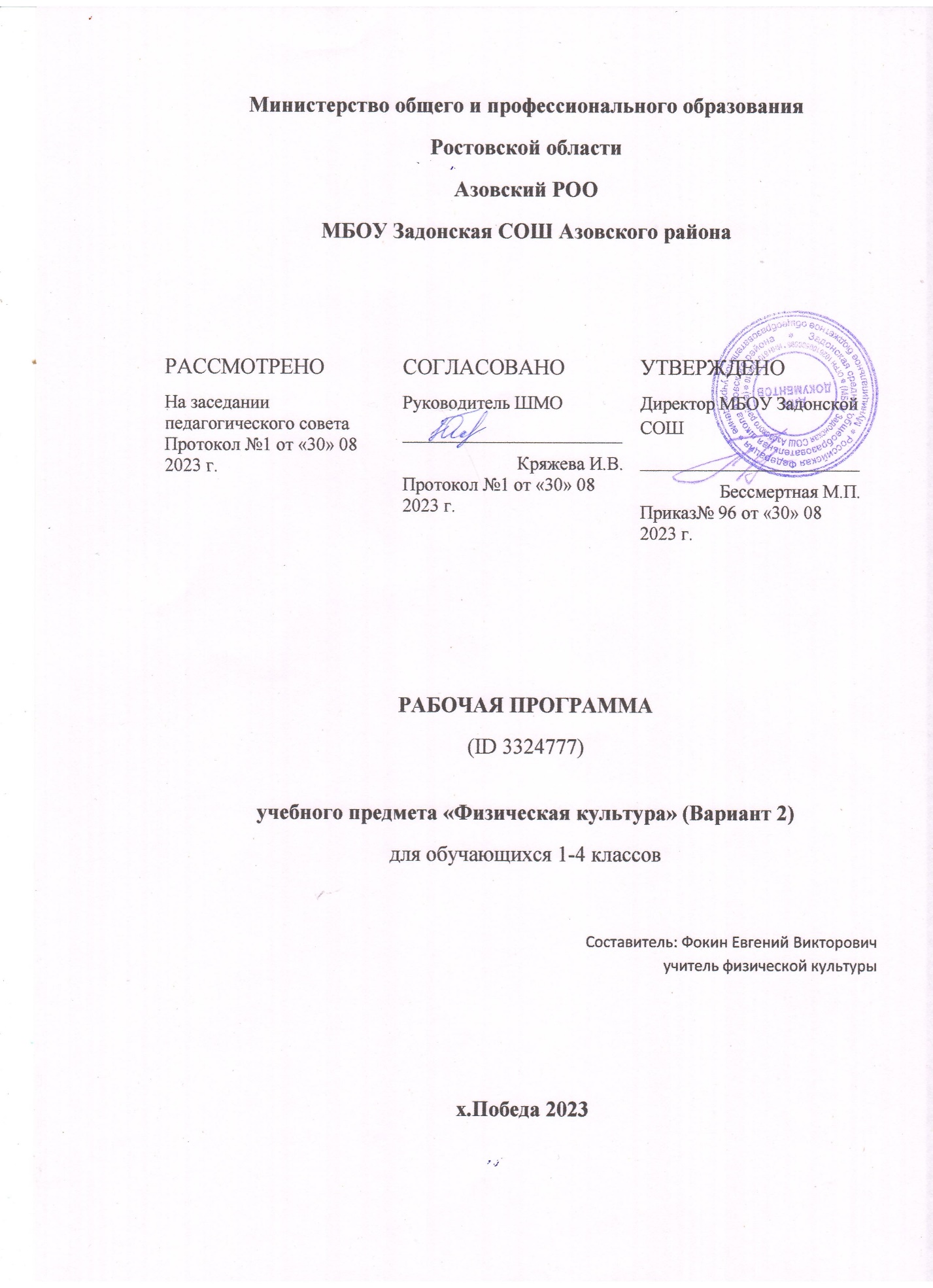 ПОЯСНИТЕЛЬНАЯ ЗАПИСКАПрограмма по физической культуре на уровне начального общего образования составлена на основе требований к результатам освоения программы начального общего образования ФГОС НОО, а также ориентирована на целевые приоритеты духовно-нравственного развития, воспитания и социализации обучающихся, сформулированные в федеральной рабочей программе воспитания. Программа по физической культуре разработана с учётом потребности современного российского общества в физически крепком и деятельном подрастающем поколении, способном активно включаться в разнообразные формы здорового образа жизни, использовать ценности физической культуры для саморазвития, самоопределения и самореализации. В программе по физической культуре отражены объективно сложившиеся реалии современного социокультурного развития общества, условия деятельности образовательных организаций, запросы родителей обучающихся, педагогических работников на обновление содержания образовательного процесса, внедрение в его практику современных подходов, новых методик и технологий. Изучение учебного предмета «Физическая культура» имеет важное значение в онтогенезе обучающихся. Оно активно воздействует на развитие их физической, психической и социальной природы, содействует укреплению здоровья, повышению защитных свойств организма, развитию памяти, внимания и мышления, предметно ориентируется на активное вовлечение обучающихся в самостоятельные занятия физической культурой и спортом. Целью образования по физической культуре на уровне начального общего образования является формирование у обучающихся основ здорового образа жизни, активной творческой самостоятельности в проведении разнообразных форм занятий физическими упражнениями. Достижение данной цели обеспечивается ориентацией учебного предмета на укрепление и сохранение здоровья обучающихся, приобретение ими знаний и способов самостоятельной деятельности, развитие физических качеств и освоение физических упражнений оздоровительной, спортивной и прикладно-ориентированной направленности. Развивающая ориентация учебного предмета «Физическая культура» заключается в формировании у обучающихся необходимого и достаточного физического здоровья, уровня развития физических качеств и обучения физическим упражнениям разной функциональной направленности. Существенным достижением такой ориентации является постепенное вовлечение обучающихся в здоровый образ жизни за счёт овладения ими знаниями и умениями по организации самостоятельных занятий подвижными играми, коррекционной, дыхательной и зрительной гимнастикой, проведения физкультминуток и утренней зарядки, закаливающих процедур, наблюдений за физическим развитием и физической подготовленностью. Воспитывающее значение учебного предмета раскрывается в приобщении обучающихся к истории и традициям физической культуры и спорта народов России, формировании интереса к регулярным занятиям физической культурой и спортом, осознании роли занятий физической культурой в укреплении здоровья, организации активного отдыха и досуга. В процессе обучения у обучающихся активно формируются положительные навыки и способы поведения, общения и взаимодействия со сверстниками и учителями, оценивания своих действий и поступков в процессе совместной коллективной деятельности. Методологической основой структуры и содержания программы по физической культуре для начального общего образования являются базовые положения личностно-деятельностного подхода, ориентирующие педагогический процесс на развитие целостной личности обучающихся. Достижение целостного развития становится возможным благодаря освоению обучающимися двигательной деятельности, представляющей собой основу содержания учебного предмета «Физическая культура». Двигательная деятельность оказывает активное влияние на развитие психической и социальной природы обучающихся. Как и любая деятельность, она включает в себя информационный, операциональный и мотивационно-процессуальный компоненты, которые находят своё отражение в соответствующих дидактических линиях учебного предмета. В целях усиления мотивационной составляющей учебного предмета и подготовки обучающихся к выполнению комплекса ГТО в структуру программы по физической культуре в раздел «Физическое совершенствование» вводится образовательный модуль «Прикладно-ориентированная физическая культура». Данный модуль позволит удовлетворить интересы обучающихся в занятиях спортом и активном участии в спортивных соревнованиях, развитии национальных форм соревновательной деятельности и систем физического воспитания. Содержание модуля «Прикладно-ориентированная физическая культура» обеспечивается программами по видам спорта, которые могут использоваться образовательными организациями исходя из интересов обучающихся, физкультурно-спортивных традиций, наличия необходимой материально-технической базы, квалификации педагогического состава. Образовательные организации могут разрабатывать своё содержание для модуля «Прикладно-ориентированная физическая культура» и включать в него популярные национальные виды спорта, подвижные игры и развлечения, основывающиеся на этнокультурных, исторических и современных традициях региона и школы. Содержание программы по физической культуре изложено по годам обучения и раскрывает основные её содержательные линии, обязательные для изучения в каждом классе: «Знания о физической культуре», «Способы самостоятельной деятельности» и «Физическое совершенствование». Планируемые результаты включают в себя личностные, метапредметные и предметные результаты. Результативность освоения учебного предмета обучающимися достигается посредством современных научно обоснованных инновационных средств, методов и форм обучения, информационно-коммуникативных технологий и передового педагогического опыта. Общее число часов для изучения физической культуры на уровне начального общего образования составляет – 405 часов: в 1 классе – 99 часов (3 часа в неделю), во 2 классе – 102 часа (3 часа в неделю), в 3 классе – 102 часа (3 часа в неделю), в 4 классе – 102 часа (3 часа в неделю).СОДЕРЖАНИЕ УЧЕБНОГО ПРЕДМЕТА1 КЛАССЗнания о физической культуре Понятие «физическая культура» как занятия физическими упражнениями и спортом по укреплению здоровья, физическому развитию и физической подготовке. Связь физических упражнений с движениями животных и трудовыми действиями древних людей. Способы самостоятельной деятельности Режим дня и правила его составления и соблюдения. Физическое совершенствование Оздоровительная физическая культура Гигиена человека и требования к проведению гигиенических процедур. Осанка и комплексы упражнений для правильного её развития. Физические упражнения для физкультминуток и утренней зарядки.Спортивно-оздоровительная физическая культура Правила поведения на уроках физической культуры, подбора одежды для занятий в спортивном зале и на открытом воздухе. Гимнастика с основами акробатики Исходные положения в физических упражнениях: стойки, упоры, седы, положения лёжа. Строевые упражнения: построение и перестроение в одну и две шеренги, стоя на месте, повороты направо и налево, передвижение в колонне по одному с равномерной скоростью. Гимнастические упражнения: стилизованные способы передвижения ходьбой и бегом, упражнения с гимнастическим мячом и гимнастической скакалкой, стилизованные гимнастические прыжки. Акробатические упражнения: подъём туловища из положения лёжа на спине и животе, подъём ног из положения лёжа на животе, сгибание рук в положении упор лёжа, прыжки в группировке, толчком двумя ногами, прыжки в упоре на руки, толчком двумя ногами. Лёгкая атлетикаРавномерная ходьба и равномерный бег. Прыжки в длину и высоту с места толчком двумя ногами, в высоту с прямого разбега. Подвижные и спортивные игрыСчиталки для самостоятельной организации подвижных игр.Прикладно-ориентированная физическая культураРазвитие основных физических качеств средствами спортивных и подвижных игр. Подготовка к выполнению нормативных требований комплекса ГТО.2 КЛАССЗнания о физической культуре Из истории возникновения физических упражнений и первых соревнований. Зарождение Олимпийских игр древности.Способы самостоятельной деятельностиФизическое развитие и его измерение. Физические качества человека: сила, быстрота, выносливость, гибкость, координация и способы их измерения. Составление дневника наблюдений по физической культуре.Физическое совершенствование Оздоровительная физическая культура Закаливание организма обтиранием. Составление комплекса утренней зарядки и физкультминутки для занятий в домашних условиях. Спортивно-оздоровительная физическая культура Гимнастика с основами акробатики Правила поведения на занятиях гимнастикой и акробатикой. Строевые команды в построении и перестроении в одну шеренгу и колонну по одному; при поворотах направо и налево, стоя на месте и в движении. Передвижение в колонне по одному с равномерной и изменяющейся скоростью движения.Упражнения разминки перед выполнением гимнастических упражнений. Прыжки со скакалкой на двух ногах и поочерёдно на правой и левой ноге на месте. Упражнения с гимнастическим мячом: подбрасывание, перекаты и наклоны с мячом в руках. Танцевальный хороводный шаг, танец галоп. Лёгкая атлетика Правила поведения на занятиях лёгкой атлетикой. Броски малого мяча в неподвижную мишень разными способами из положения стоя, сидя и лёжа. Разнообразные сложно-координированные прыжки толчком одной ногой и двумя ногами с места, в движении в разных направлениях, с разной амплитудой и траекторией полёта. Прыжок в высоту с прямого разбега. Ходьба по гимнастической скамейке с изменением скорости и направления движения. Беговые сложно-координационные упражнения: ускорения из разных исходных положений, змейкой, по кругу, обеганием предметов, с преодолением небольших препятствий.Подвижные игрыПодвижные игры с техническими приёмами спортивных игр (баскетбол, футбол). Прикладно-ориентированная физическая культура Подготовка к соревнованиям по комплексу ГТО. Развитие основных физических качеств средствами подвижных и спортивных игр.3 КЛАССЗнания о физической культуреИз истории развития физической культуры у древних народов, населявших территорию России. История появления современного спорта.Способы самостоятельной деятельности Виды физических упражнений, используемых на уроках физической культуры: общеразвивающие, подготовительные, соревновательные, их отличительные признаки и предназначение. Способы измерения пульса на занятиях физической культурой (наложение руки под грудь). Дозировка нагрузки при развитии физических качеств на уроках физической культуры. Дозирование физических упражнений для комплексов физкультминутки и утренней зарядки. Составление графика занятий по развитию физических качеств на учебный год.Физическое совершенствование Оздоровительная физическая культура Закаливание организма при помощи обливания под душем. Упражнения дыхательной и зрительной гимнастики, их влияние на восстановление организма после умственной и физической нагрузки.Спортивно-оздоровительная физическая культура. Гимнастика с основами акробатики Строевые упражнения в движении противоходом, перестроении из колонны по одному в колонну по три, стоя на месте и в движении. Упражнения в лазании по канату в три приёма. Упражнения на гимнастической скамейке в передвижении стилизованными способами ходьбы: вперёд, назад, с высоким подниманием колен и изменением положения рук, приставным шагом правым и левым боком. Передвижения по наклонной гимнастической скамейке: равномерной ходьбой с поворотом в разные стороны и движением руками, приставным шагом правым и левым боком. Упражнения в передвижении по гимнастической стенке: ходьба приставным шагом правым и левым боком по нижней жерди, лазанье разноимённым способом. Прыжки через скакалку с изменяющейся скоростью вращения на двух ногах и поочерёдно на правой и левой ноге, прыжки через скакалку назад с равномерной скоростью. Ритмическая гимнастика: стилизованные наклоны и повороты туловища с изменением положения рук, стилизованные шаги на месте в сочетании с движением рук, ног и туловища. Упражнения в танцах галоп и полька.Лёгкая атлетика Прыжок в длину с разбега, способом согнув ноги. Броски набивного мяча из-за головы в положении сидя и стоя на месте. Беговые упражнения скоростной и координационной направленности: челночный бег, бег с преодолением препятствий, с ускорением и торможением, максимальной скоростью на дистанции 30 м. Подвижные и спортивные игры Подвижные игры на точность движений с приёмами спортивных игр и лыжной подготовки. Баскетбол: ведение баскетбольного мяча, ловля и передача баскетбольного мяча. Волейбол: прямая нижняя подача, приём и передача мяча снизу двумя руками на месте и в движении. Футбол: ведение футбольного мяча, удар по неподвижному футбольному мячу. Прикладно-ориентированная физическая культура. Развитие основных физических качеств средствами базовых видов спорта. Подготовка к выполнению нормативных требований комплекса ГТО. 4 КЛАССЗнания о физической культуре Из истории развития физической культуры в России. Развитие национальных видов спорта в России. Способы самостоятельной деятельности Физическая подготовка. Влияние занятий физической подготовкой на работу организма. Регулирование физической нагрузки по пульсу на самостоятельных занятиях физической подготовкой. Определение тяжести нагрузки на самостоятельных занятиях физической подготовкой по внешним признакам и самочувствию. Определение возрастных особенностей физического развития и физической подготовленности посредством регулярного наблюдения. Оказание первой помощи при травмах во время самостоятельных занятий физической культурой.Физическое совершенствование Оздоровительная физическая культура Оценка состояния осанки, упражнения для профилактики её нарушения (на расслабление мышц спины и профилактику сутулости). Упражнения для снижения массы тела за счёт упражнений с высокой активностью работы больших мышечных групп. Закаливающие процедуры: купание в естественных водоёмах, солнечные и воздушные процедуры. Спортивно-оздоровительная физическая культура Гимнастика с основами акробатикиПредупреждение травматизма при выполнении гимнастических и акробатических упражнений. Акробатические комбинации из хорошо освоенных упражнений. Опорный прыжок через гимнастического козла с разбега способом напрыгивания. Упражнения на низкой гимнастической перекладине: висы и упоры, подъём переворотом. Упражнения в танце «Летка-енка».Лёгкая атлетика Предупреждение травматизма во время выполнения легкоатлетических упражнений. Прыжок в высоту с разбега перешагиванием. Технические действия при беге по легкоатлетической дистанции: низкий старт, стартовое ускорение, финиширование. Метание малого мяча на дальность стоя на месте.Подвижные и спортивные игрыПредупреждение травматизма на занятиях подвижными играми. Подвижные игры общефизической подготовки. Волейбол: нижняя боковая подача, приём и передача мяча сверху, выполнение освоенных технических действий в условиях игровой деятельности. Баскетбол: бросок мяча двумя руками от груди с места, выполнение освоенных технических действий в условиях игровой деятельности. Футбол: остановки катящегося мяча внутренней стороной стопы, выполнение освоенных технических действий в условиях игровой деятельности.Прикладно-ориентированная физическая культураУпражнения физической подготовки на развитие основных физических качеств. Подготовка к выполнению нормативных требований комплекса ГТО.ПЛАНИРУЕМЫЕ РЕЗУЛЬТАТЫ ОСВОЕНИЯ ПРОГРАММЫ ПО ФИЗИЧЕСКОЙ КУЛЬТУРЕ НА УРОВНЕ НАЧАЛЬНОГО ОБЩЕГО ОБРАЗОВАНИЯЛИЧНОСТНЫЕ РЕЗУЛЬТАТЫЛичностные результаты освоения программы по физической культуре на уровне начального общего образования достигаются в единстве учебной и воспитательной деятельности в соответствии с традиционными российскими социокультурными и духовно-нравственными ценностями, принятыми в обществе правилами и нормами поведения и способствуют процессам самопознания, самовоспитания и саморазвития, формирования внутренней позиции личности.В результате изучения физической культуры на уровне начального общего образования у обучающегося будут сформированы следующие личностные результаты: становление ценностного отношения к истории и развитию физической культуры народов России, осознание её связи с трудовой деятельностью и укреплением здоровья человека; формирование нравственно-этических норм поведения и правил межличностного общения во время подвижных игр и спортивных соревнований, выполнения совместных учебных заданий;проявление уважительного отношения к соперникам во время соревновательной деятельности, стремление оказывать первую помощь при травмах и ушибах;уважительное отношение к содержанию национальных подвижных игр, этнокультурным формам и видам соревновательной деятельности; стремление к формированию культуры здоровья, соблюдению правил здорового образа жизни; проявление интереса к исследованию индивидуальных особенностей физического развития и физической подготовленности, влияния занятий физической культурой и спортом на их показатели.МЕТАПРЕДМЕТНЫЕ РЕЗУЛЬТАТЫВ результате изучения физической культуры на уровне начального общего образования у обучающегося будут сформированы познавательные универсальные учебные действия, коммуникативные универсальные учебные действия, регулятивные универсальные учебные действия, совместная деятельность.К концу обучения в 1 классе у обучающегося будут сформированы следующие универсальные учебные действия.Познавательные универсальные учебные действия:находить общие и отличительные признаки в передвижениях человека и животных;устанавливать связь между бытовыми движениями древних людей и физическими упражнениями из современных видов спорта; сравнивать способы передвижения ходьбой и бегом, находить между ними общие и отличительные признаки; выявлять признаки правильной и неправильной осанки, приводить возможные причины её нарушений.Коммуникативные универсальные учебные действия: воспроизводить названия разучиваемых физических упражнений и их исходные положения; высказывать мнение о положительном влиянии занятий физической культурой, оценивать влияние гигиенических процедур на укрепление здоровья; управлять эмоциями во время занятий физической культурой и проведения подвижных игр, соблюдать правила поведения и положительно относиться к замечаниям других обучающихся и учителя; обсуждать правила проведения подвижных игр, обосновывать объективность определения победителей.Регулятивные универсальные учебные действия:выполнять комплексы физкультминуток, утренней зарядки, упражнений по профилактике нарушения и коррекции осанки; выполнять учебные задания по обучению новым физическим упражнениям и развитию физических качеств;проявлять уважительное отношение к участникам совместной игровой и соревновательной деятельности.К концу обучения во 2 классе у обучающегося будут сформированы следующие универсальные учебные действия. Познавательные универсальные учебные действия: характеризовать понятие «физические качества», называть физические качества и определять их отличительные признаки; понимать связь между закаливающими процедурами и укреплением здоровья;выявлять отличительные признаки упражнений на развитие разных физических качеств, приводить примеры и демонстрировать их выполнение; обобщать знания, полученные в практической деятельности, составлять индивидуальные комплексы упражнений физкультминуток и утренней зарядки, упражнений на профилактику нарушения осанки;вести наблюдения за изменениями показателей физического развития и физических качеств, проводить процедуры их измерения.Коммуникативные универсальные учебные действия: объяснять назначение упражнений утренней зарядки, приводить соответствующие примеры её положительного влияния на организм обучающихся (в пределах изученного);исполнять роль капитана и судьи в подвижных играх, аргументированно высказывать суждения о своих действиях и принятых решениях; делать небольшие сообщения по истории возникновения подвижных игр и спортивных соревнований, планированию режима дня, способам измерения показателей физического развития и физической подготовленности.Регулятивные универсальные учебные действия:соблюдать правила поведения на уроках физической культуры с учётом их учебного содержания, находить в них различия (легкоатлетические, гимнастические и игровые уроки, занятия лыжной и плавательной подготовкой); выполнять учебные задания по освоению новых физических упражнений и развитию физических качеств в соответствии с указаниями и замечаниями учителя; взаимодействовать со сверстниками в процессе выполнения учебных заданий, соблюдать культуру общения и уважительного обращения к другим обучающимся;контролировать соответствие двигательных действий правилам подвижных игр, проявлять эмоциональную сдержанность при возникновении ошибок. К концу обучения в 3 классе у обучающегося будут сформированы следующие универсальные учебные действия.Познавательные универсальные учебные действия: понимать историческую связь развития физических упражнений с трудовыми действиями, приводить примеры упражнений древних людей в современных спортивных соревнованиях; объяснять понятие «дозировка нагрузки», правильно применять способы её регулирования на занятиях физической культурой; понимать влияние дыхательной и зрительной гимнастики на предупреждение развития утомления при выполнении физических и умственных нагрузок; обобщать знания, полученные в практической деятельности, выполнять правила поведения на уроках физической культуры, проводить закаливающие процедуры, занятия по предупреждению нарушения осанки;вести наблюдения за динамикой показателей физического развития и физических качеств в течение учебного года, определять их приросты по учебным четвертям (триместрам).Коммуникативные универсальные учебные действия: организовывать совместные подвижные игры, принимать в них активное участие с соблюдением правил и норм этического поведения; правильно использовать строевые команды, названия упражнений и способов деятельности во время совместного выполнения учебных заданий; активно участвовать в обсуждении учебных заданий, анализе выполнения физических упражнений и технических действий из осваиваемых видов спорта; делать небольшие сообщения по результатам выполнения учебных заданий, организации и проведения самостоятельных занятий физической культурой.Регулятивные универсальные учебные действия:контролировать выполнение физических упражнений, корректировать их на основе сравнения с заданными образцами; взаимодействовать со сверстниками в процессе учебной и игровой деятельности, контролировать соответствие выполнения игровых действий правилам подвижных игр; оценивать сложность возникающих игровых задач, предлагать их совместное коллективное решение. К концу обучения в 4 классе у обучающегося будут сформированы следующие универсальные учебные действия.Познавательные универсальные учебные действия: сравнивать показатели индивидуального физического развития и физической подготовленности с возрастными стандартами, находить общие и отличительные особенности; выявлять отставание в развитии физических качеств от возрастных стандартов, приводить примеры физических упражнений по их устранению; объединять физические упражнения по их целевому предназначению: на профилактику нарушения осанки, развитие силы, быстроты и выносливости.Коммуникативные универсальные учебные действия: взаимодействовать с учителем и обучающимися, воспроизводить ранее изученный материал и отвечать на вопросы в процессе учебного диалога;использовать специальные термины и понятия в общении с учителем и обучающимися, применять термины при обучении новым физическим упражнениям, развитии физических качеств;оказывать посильную первую помощь во время занятий физической культурой.Регулятивные универсальные учебные действия:выполнять указания учителя, проявлять активность и самостоятельность при выполнении учебных заданий; самостоятельно проводить занятия на основе изученного материала и с учётом собственных интересов; оценивать свои успехи в занятиях физической культурой, проявлять стремление к развитию физических качеств, выполнению нормативных требований комплекса ГТО.ПРЕДМЕТНЫЕ РЕЗУЛЬТАТЫ1 КЛАССК концу обучения в 1 классе обучающийся достигнет следующих предметных результатов по отдельным темам программы по физической культуре:приводить примеры основных дневных дел и их распределение в индивидуальном режиме дня;соблюдать правила поведения на уроках физической культурой, приводить примеры подбора одежды для самостоятельных занятий;выполнять упражнения утренней зарядки и физкультминуток;анализировать причины нарушения осанки и демонстрировать упражнения по профилактике её нарушения;демонстрировать построение и перестроение из одной шеренги в две и в колонну по одному, выполнять ходьбу и бег с равномерной и изменяющейся скоростью передвижения;демонстрировать передвижения стилизованным гимнастическим шагом и бегом, прыжки на месте с поворотами в разные стороны и в длину толчком двумя ногами; играть в подвижные игры с общеразвивающей направленностью. 2 КЛАССК концу обучения во 2 классе обучающийся достигнет следующих предметных результатов по отдельным темам программы по физической культуре:демонстрировать примеры основных физических качеств и высказывать своё суждение об их связи с укреплением здоровья и физическим развитием; измерять показатели длины и массы тела, физических качеств с помощью специальных тестовых упражнений, вести наблюдения за их изменениями; выполнять броски малого (теннисного) мяча в мишень из разных исходных положений и разными способами, демонстрировать упражнения в подбрасывании гимнастического мяча правой и левой рукой, перебрасывании его с руки на руку, перекатыванию; демонстрировать танцевальный хороводный шаг в совместном передвижении; выполнять прыжки по разметкам на разное расстояние и с разной амплитудой, в высоту с прямого разбега; организовывать и играть в подвижные игры на развитие основных физических качеств, с использованием технических приёмов из спортивных игр;  выполнять упражнения на развитие физических качеств. 3 КЛАССК концу обучения в 3 классе обучающийся достигнет следующих предметных результатов по отдельным темам программы по физической культуре:соблюдать правила во время выполнения гимнастических и акробатических упражнений, легкоатлетической; демонстрировать примеры упражнений общеразвивающей, подготовительной и соревновательной направленности, раскрывать их целевое предназначение на занятиях физической культурой; измерять частоту пульса и определять физическую нагрузку по её значениям с помощью таблицы стандартных нагрузок; выполнять упражнения дыхательной и зрительной гимнастики, объяснять их связь с предупреждением появления утомления;выполнять движение противоходом в колонне по одному, перестраиваться из колонны по одному в колонну по три на месте и в движении;выполнять ходьбу по гимнастической скамейке с высоким подниманием колен и изменением положения рук, поворотами в правую и левую сторону, двигаться приставным шагом левым и правым боком, спиной вперёд; передвигаться по нижней жерди гимнастической стенки приставным шагом в правую и левую сторону, лазать разноимённым способом; демонстрировать прыжки через скакалку на двух ногах и попеременно на правой и левой ноге; демонстрировать упражнения ритмической гимнастики, движения танцев галоп и полька; выполнять бег с преодолением небольших препятствий с разной скоростью, прыжки в длину с разбега способом согнув ноги, броски набивного мяча из положения сидя и стоя; выполнять технические действия спортивных игр: баскетбол (ведение баскетбольного мяча на месте и движении), волейбол (приём мяча снизу и нижняя передача в парах), футбол (ведение футбольного мяча змейкой); выполнять упражнения на развитие физических качеств, демонстрировать приросты в их показателях. 4 КЛАССК концу обучения в 4 классе обучающийся достигнет следующих предметных результатов по отдельным темам программы по физической культуре:объяснять назначение комплекса ГТО и выявлять его связь с подготовкой к труду и защите Родины; осознавать положительное влияние занятий физической подготовкой на укрепление здоровья, развитие сердечно-сосудистой и дыхательной систем; приводить примеры регулирования физической нагрузки по пульсу при развитии физических качеств: силы, быстроты, выносливости и гибкости; приводить примеры оказания первой помощи при травмах во время самостоятельных занятий физической культурой и спортом, характеризовать причины их появления на занятиях гимнастикой и лёгкой атлетикой; проявлять готовность оказать первую помощь в случае необходимости;демонстрировать акробатические комбинации из 5–7 хорошо освоенных упражнений (с помощью учителя); демонстрировать опорный прыжок через гимнастического козла с разбега способом напрыгивания;демонстрировать движения танца «Летка-енка» в групповом исполнении под музыкальное сопровождение; выполнять прыжок в высоту с разбега перешагиванием; выполнять метание малого (теннисного) мяча на дальность; выполнять освоенные технические действия спортивных игр баскетбол, волейбол и футбол в условиях игровой деятельности;выполнять упражнения на развитие физических качеств, демонстрировать приросты в их показателях. ТЕМАТИЧЕСКОЕ ПЛАНИРОВАНИЕ 2 КЛАСС  3 КЛАСС  ПОУРОЧНОЕ ПЛАНИРОВАНИЕ2 КЛАСС  3 КЛАСС УЧЕБНО-МЕТОДИЧЕСКОЕ ОБЕСПЕЧЕНИЕ ОБРАЗОВАТЕЛЬНОГО ПРОЦЕССАОБЯЗАТЕЛЬНЫЕ УЧЕБНЫЕ МАТЕРИАЛЫ ДЛЯ УЧЕНИКА• Физическая культура, 1-4 классы/ Лях В.И., Акционерное общество «Издательство «Просвещение»‌​Физическая культура – 1-4 класс - Российская электронная школа (resh.edu.ru)
 https://www.gto.ru
МЕТОДИЧЕСКИЕ МАТЕРИАЛЫ ДЛЯ УЧИТЕЛЯhttps://resh.edu.ru/
 https://edsoo.ru/Metodicheskie_videouroki.htm
 Методические рекомендации | ВФСК ГТО (gto.ru)
 https://www.gto.ruЦИФРОВЫЕ ОБРАЗОВАТЕЛЬНЫЕ РЕСУРСЫ И РЕСУРСЫ СЕТИ ИНТЕРНЕТhttps://uchi.ru https://edsoo.ru/Metodicheskie_videouroki.htmФизическая культура
 - Российская электронная школа (resh.edu.ru)
 https://www.gto.ru
 ВФСК ГТО (gto.ru)
№ п/п Наименование разделов и тем программы Количество часовКоличество часовКоличество часовЭлектронные (цифровые) образовательные ресурсы № п/п Наименование разделов и тем программы Всего Контрольные работы Практические работы Электронные (цифровые) образовательные ресурсы Раздел 1. Знания о физической культуреРаздел 1. Знания о физической культуреРаздел 1. Знания о физической культуреРаздел 1. Знания о физической культуреРаздел 1. Знания о физической культуреРаздел 1. Знания о физической культуре1.1Знания о физической культуре 3 3https://resh.edu.ru/subject/9/Итого по разделуИтого по разделу 3 Раздел 2. Способы самостоятельной деятельностиРаздел 2. Способы самостоятельной деятельностиРаздел 2. Способы самостоятельной деятельностиРаздел 2. Способы самостоятельной деятельностиРаздел 2. Способы самостоятельной деятельностиРаздел 2. Способы самостоятельной деятельности2.1Физическое развитие и его измерение 9 9https://resh.edu.ru/subject/9/Итого по разделуИтого по разделу 9 ФИЗИЧЕСКОЕ СОВЕРШЕНСТВОВАНИЕФИЗИЧЕСКОЕ СОВЕРШЕНСТВОВАНИЕФИЗИЧЕСКОЕ СОВЕРШЕНСТВОВАНИЕФИЗИЧЕСКОЕ СОВЕРШЕНСТВОВАНИЕФИЗИЧЕСКОЕ СОВЕРШЕНСТВОВАНИЕФИЗИЧЕСКОЕ СОВЕРШЕНСТВОВАНИЕРаздел 1. Оздоровительная физическая культураРаздел 1. Оздоровительная физическая культураРаздел 1. Оздоровительная физическая культураРаздел 1. Оздоровительная физическая культураРаздел 1. Оздоровительная физическая культураРаздел 1. Оздоровительная физическая культура1.1Занятия по укреплению здоровья 1 1https://resh.edu.ru/1.2Индивидуальные комплексы утренней зарядки 2 2Итого по разделуИтого по разделу 3 Раздел 2. Спортивно-оздоровительная физическая культураРаздел 2. Спортивно-оздоровительная физическая культураРаздел 2. Спортивно-оздоровительная физическая культураРаздел 2. Спортивно-оздоровительная физическая культураРаздел 2. Спортивно-оздоровительная физическая культураРаздел 2. Спортивно-оздоровительная физическая культура2.1Гимнастика с основами акробатики 14 14https://resh.edu.ru/subject/9/2.2Подвижные игры 12 12https://resh.edu.ru/subject/9/2.3Легкая атлетика 14 14https://resh.edu.ru/subject/9/2.4Подвижные игры 19 19https://resh.edu.ru/subject/9/Итого по разделуИтого по разделу 59 Раздел 3. Прикладно-ориентированная физическая культураРаздел 3. Прикладно-ориентированная физическая культураРаздел 3. Прикладно-ориентированная физическая культураРаздел 3. Прикладно-ориентированная физическая культураРаздел 3. Прикладно-ориентированная физическая культураРаздел 3. Прикладно-ориентированная физическая культура3.1Подготовка к выполнению нормативных требований комплекса ГТО 28 28https://resh.edu.ru/subject/9/ Untitled-1 (gto.ru) ВФСК ГТО (gto.ru)Итого по разделуИтого по разделу 28 ОБЩЕЕ КОЛИЧЕСТВО ЧАСОВ ПО ПРОГРАММЕОБЩЕЕ КОЛИЧЕСТВО ЧАСОВ ПО ПРОГРАММЕ 102  0 102№ п/п Наименование разделов и тем программы Количество часовКоличество часовКоличество часовЭлектронные (цифровые) образовательные ресурсы № п/п Наименование разделов и тем программы Всего Контрольные работы Практические работы Электронные (цифровые) образовательные ресурсы Раздел 1. Знания о физической культуреРаздел 1. Знания о физической культуреРаздел 1. Знания о физической культуреРаздел 1. Знания о физической культуреРаздел 1. Знания о физической культуреРаздел 1. Знания о физической культуре1.1Знания о физической культуре 2 2https://resh.edu.ru/subject/9/Итого по разделуИтого по разделу 2 Раздел 2. Способы самостоятельной деятельностиРаздел 2. Способы самостоятельной деятельностиРаздел 2. Способы самостоятельной деятельностиРаздел 2. Способы самостоятельной деятельностиРаздел 2. Способы самостоятельной деятельностиРаздел 2. Способы самостоятельной деятельности2.1Виды физических упражнений, используемых на уроках 1 1https://resh.edu.ru/subject/9/2.2Измерение пульса на уроках физической культуры 1 1https://resh.edu.ru/subject/9/2.3Физическая нагрузка 2 2https://resh.edu.ru/subject/9/Итого по разделуИтого по разделу 4 ФИЗИЧЕСКОЕ СОВЕРШЕНСТВОВАНИЕФИЗИЧЕСКОЕ СОВЕРШЕНСТВОВАНИЕФИЗИЧЕСКОЕ СОВЕРШЕНСТВОВАНИЕФИЗИЧЕСКОЕ СОВЕРШЕНСТВОВАНИЕФИЗИЧЕСКОЕ СОВЕРШЕНСТВОВАНИЕФИЗИЧЕСКОЕ СОВЕРШЕНСТВОВАНИЕРаздел 1. Оздоровительная физическая культураРаздел 1. Оздоровительная физическая культураРаздел 1. Оздоровительная физическая культураРаздел 1. Оздоровительная физическая культураРаздел 1. Оздоровительная физическая культураРаздел 1. Оздоровительная физическая культура1.1Закаливание организма 1 1https://resh.edu.ru/subject/9/1.2Дыхательная и зрительная гимнастика 1 1https://resh.edu.ru/subject/9/Итого по разделуИтого по разделу 2 Раздел 2. Спортивно-оздоровительная физическая культураРаздел 2. Спортивно-оздоровительная физическая культураРаздел 2. Спортивно-оздоровительная физическая культураРаздел 2. Спортивно-оздоровительная физическая культураРаздел 2. Спортивно-оздоровительная физическая культураРаздел 2. Спортивно-оздоровительная физическая культура2.1Гимнастика с основами акробатики 16 16https://resh.edu.ru/subject/9/2.2Легкая атлетика 10 10https://resh.edu.ru/subject/9/2.3Легкая атлетика 12/11 12https://resh.edu.ru/subject/9/2.4Подвижные и спортивные игры 12 12https://resh.edu.ru/subject/9/2.5Подвижные и спортивные игры 16/15 16https://resh.edu.ru/subject/9/Итого по разделуИтого по разделу 66 Раздел 3. Прикладно-ориентированная физическая культураРаздел 3. Прикладно-ориентированная физическая культураРаздел 3. Прикладно-ориентированная физическая культураРаздел 3. Прикладно-ориентированная физическая культураРаздел 3. Прикладно-ориентированная физическая культураРаздел 3. Прикладно-ориентированная физическая культура3.1Подготовка к выполнению нормативных требований комплекса ГТО 28 28https://resh.edu.ru/subject/9/ Untitled-1 (gto.ru) ВФСК ГТО (gto.ru)Итого по разделуИтого по разделу 28 ОБЩЕЕ КОЛИЧЕСТВО ЧАСОВ ПО ПРОГРАММЕОБЩЕЕ КОЛИЧЕСТВО ЧАСОВ ПО ПРОГРАММЕ 102/100  0  100№ п/п Тема урока Количество часовКоличество часовКоличество часовДата изученияПлан/факт Электронные цифровые образовательные ресурсы № п/п Тема урока Всего Контрольные работы Практические работы Дата изученияПлан/факт Электронные цифровые образовательные ресурсы 1История подвижных игр и соревнований у древних народов 1 105.09www.edu.ru www.school.edu.ru https://uchi.ru/2Зарождение Олимпийских игр 1 106.09www.edu.ru www.school.edu.ru https://uchi.ru/3Современные Олимпийские игры 1 107.09www.edu.ru www.school.edu.ru https://uchi.ru/4Физическое развитие 1 112.09www.edu.ru www.school.edu.ru https://uchi.ru/5Физические качества 1 113.09www.edu.ru www.school.edu.ru https://uchi.ru/6Сила как физическое качество 1 114.09www.edu.ru www.school.edu.ru https://uchi.ru/7Быстрота как физическое качество 1 119.09www.edu.ru www.school.edu.ru https://uchi.ru/8Выносливость как физическое качество 1 120.09www.edu.ru www.school.edu.ru https://uchi.ru/9Гибкость как физическое качество 1 121.09www.edu.ru www.school.edu.ru https://uchi.ru/10Развитие координации движений 1 126.09www.edu.ru www.school.edu.ru https://uchi.ru/11Развитие координации движений 1 127.09www.edu.ru www.school.edu.ru https://uchi.ru/12Дневник наблюдений по физической культуре 1 128.09www.edu.ru www.school.edu.ru https://uchi.ru/13Закаливание организма 1 103.10www.edu.ru www.school.edu.ru https://uchi.ru/14Утренняя зарядка 1 104.10www.edu.ru www.school.edu.ru https://uchi.ru/15Составление комплекса утренней зарядки 1 105.10www.edu.ru www.school.edu.ru https://uchi.ru/16Правила поведения на уроках гимнастики и акробатики 1 110.10www.edu.ru www.school.edu.ru https://uchi.ru/17Строевые упражнения и команды 1 111.10www.edu.ru www.school.edu.ru https://uchi.ru/18Строевые упражнения и команды 1 112.10www.edu.ru www.school.edu.ru https://uchi.ru/19Прыжковые упражнения 1 117.10www.edu.ru www.school.edu.ru https://uchi.ru/20Прыжковые упражнения 1 118.10www.edu.ru www.school.edu.ru https://uchi.ru/21Гимнастическая разминка 1 119.10www.edu.ru www.school.edu.ru https://uchi.ru/22Ходьба на гимнастической скамейке 1 124.10www.edu.ru www.school.edu.ru https://uchi.ru/23Ходьба на гимнастической скамейке 1 125.10www.edu.ru www.school.edu.ru https://uchi.ru/24Упражнения с гимнастической скакалкой 1 126.10www.edu.ru www.school.edu.ru https://uchi.ru/25Упражнения с гимнастической скакалкой 1 107.11www.edu.ru www.school.edu.ru https://uchi.ru/26Упражнения с гимнастическим мячом 1 108.11www.edu.ru www.school.edu.ru https://uchi.ru/27Упражнения с гимнастическим мячом 1 109.11www.edu.ru www.school.edu.ru https://uchi.ru/28Танцевальные гимнастические движения 1 114.11www.edu.ru www.school.edu.ru https://uchi.ru/29Танцевальные гимнастические движения 1 115.11www.edu.ru www.school.edu.ru https://uchi.ru/30Подвижные игры с приемами спортивных игр.  1 116.11www.edu.ru www.school.edu.ru https://uchi.ru/31Подвижные игры с приемами спортивных игр 1 121.11www.edu.ru www.school.edu.ru https://uchi.ru/32Подвижные игры с приемами спортивных игр 1 122.11www.edu.ru www.school.edu.ru https://uchi.ru/33Подвижные игры с приемами спортивных игр 1 123.11www.edu.ru www.school.edu.ru https://uchi.ru/34Подвижные игры с приемами спортивных игр 1 128.11www.edu.ru www.school.edu.ru https://uchi.ru/35Подвижные игры на развитие равновесия 1 129.11www.edu.ru www.school.edu.ru https://uchi.ru/36Подвижные игры на развитие равновесия 1 130.11www.edu.ru www.school.edu.ru https://uchi.ru/37Подвижные игры на развитие равновесия 1 105.12www.edu.ru www.school.edu.ru https://uchi.ru/38Подвижные игры на развитие равновесия 1 106.12www.edu.ru www.school.edu.ru https://uchi.ru/39Подвижные игры на развитие равновесия 1 107.12www.edu.ru www.school.edu.ru https://uchi.ru/40Игры с приемами волейбола Эстафета 1 112.12www.edu.ru www.school.edu.ru https://uchi.ru/41Игры с приемами волейбола Эстафета 1 113.12www.edu.ru www.school.edu.ru https://uchi.ru/42Игры с приемами волейбола Эстафета 1 114.12www.edu.ru www.school.edu.ru https://uchi.ru/43Броски мяча в неподвижную мишень 1 119.12www.edu.ru www.school.edu.ru https://uchi.ru/44Броски мяча в неподвижную мишень 1 120.12www.edu.ru www.school.edu.ru https://uchi.ru/45Сложно координированные прыжковые упражнения 1 121.12www.edu.ru www.school.edu.ru https://uchi.ru/46Сложно координированные прыжковые упражнения 1 126.12www.edu.ru www.school.edu.ru https://uchi.ru/47Прыжок в высоту с прямого разбега 1 127.12www.edu.ru www.school.edu.ru https://uchi.ru/48Прыжок в высоту с прямого разбега 1 128.12www.edu.ru www.school.edu.ru https://uchi.ru/49Сложно координированные передвижения ходьбой по гимнастической скамейке 1 109.01www.edu.ru www.school.edu.ru https://uchi.ru/50Сложно координированные передвижения ходьбой по гимнастической скамейке 1 110.01www.edu.ru www.school.edu.ru https://uchi.ru/51Передвижение равномерной ходьбой с наклонами туловища вперёд и стороны, разведением и сведением рук 1 111.01www.edu.ru www.school.edu.ru https://uchi.ru/52Бег с поворотами и изменением направлений 1 116.01www.edu.ru www.school.edu.ru https://uchi.ru/53Бег с поворотами и изменением направлений 1 117.01www.edu.ru www.school.edu.ru https://uchi.ru/54Сложно координированные беговые упражнения 1 118.01www.edu.ru www.school.edu.ru https://uchi.ru/55Сложно координированные беговые упражнения 1 123.01https://www.gto.ru/#gto-method56Подвижные игры с приемами спортивных игр 1 124.01https://www.gto.ru/#gto-method57Игры с приемами баскетбола 1 125.01https://www.gto.ru/#gto-method58Игры с приемами баскетбола 1 130.01https://www.gto.ru/#gto-method59Приемы баскетбола: мяч среднему и мяч соседу 1 131.01https://www.gto.ru/#gto-method60Приемы баскетбола: мяч среднему и мяч соседу 1 101.02https://www.gto.ru/#gto-method61Бросок мяча в колонне и неудобный бросок 1 106.02https://www.gto.ru/#gto-method62Бросок мяча в колонне и неудобный бросок 1 107.02https://www.gto.ru/#gto-method63Прием «волна» в баскетболе 1 108.02https://www.gto.ru/#gto-method64Прием «волна» в баскетболе 1 113.02https://www.gto.ru/#gto-method65Игры с приемами футбола: метко в цель 1 114.02https://www.gto.ru/#gto-method66Игры с приемами футбола: метко в цель 1 115.02https://www.gto.ru/#gto-method67Гонка мячей и слалом с мячом 1 120.02https://www.gto.ru/#gto-method68Гонка мячей и слалом с мячом 1 121.02https://www.gto.ru/#gto-method69Футбольный бильярд 1 122.02www.edu.ru www.school.edu.ru https://uchi.ru/70Футбольный бильярд 1 127.02www.edu.ru www.school.edu.ru https://uchi.ru/71Бросок ногой 1 128.02www.edu.ru www.school.edu.ru https://uchi.ru/72Бросок ногой 1 129.02www.edu.ru www.school.edu.ru https://uchi.ru/73Подвижные игры на развитие равновесия 1 105.03www.edu.ru www.school.edu.ru https://uchi.ru/74Подвижные игры на развитие равновесия 1 106.03www.edu.ru www.school.edu.ru https://uchi.ru/75Правила выполнения спортивных нормативов 2 ступени 1 107.03www.edu.ru www.school.edu.ru https://uchi.ru/76Правила техники безопасности на уроках. Укрепление здоровья через ВФСК ГТО 1 112.03www.edu.ru www.school.edu.ru https://uchi.ru/77Освоение правил и техники выполнения норматива комплекса ГТО. Бег на 30м. Эстафеты 1 113.03www.edu.ru www.school.edu.ru https://uchi.ru/78Освоение правил и техники выполнения норматива комплекса ГТО. Бег на 30м. Эстафеты 1 114.03www.edu.ru www.school.edu.ru https://uchi.ru/79Освоение правил и техники выполнения норматива комплекса ГТО. Смешанное передвижение 1 119.03www.edu.ru www.school.edu.ru https://uchi.ru/80Освоение правил и техники выполнения норматива комплекса ГТО. Смешанное передвижение 1 120.03www.edu.ru www.school.edu.ru https://uchi.ru/81Освоение правил и техники выполнения норматива комплекса ГТО. Смешанное передвижение по пересеченной местности. Подвижные игры 1 121.03www.edu.ru www.school.edu.ru https://uchi.ru/82Освоение правил и техники выполнения норматива комплекса ГТО. Смешанное передвижение по пересеченной местности. Подвижные игры 1 102.04www.edu.ru www.school.edu.ru https://uchi.ru/83Освоение правил и техники выполнения норматива комплекса ГТО. Эстафеты 1 103.04www.edu.ru www.school.edu.ru https://uchi.ru/84Освоение правил и техники выполнения норматива комплекса ГТО. Эстафеты 1 104.04www.edu.ru www.school.edu.ru https://uchi.ru/85Освоение правил и техники выполнения норматива комплекса ГТО. Подтягивание из виса на высокой перекладине – мальчики. Сгибание и разгибание рук в упоре лежа на полу. Эстафеты 1 109.04www.edu.ru www.school.edu.ru https://uchi.ru/86Освоение правил и техники выполнения норматива комплекса ГТО. Подтягивание из виса на высокой перекладине – мальчики. Сгибание и разгибание рук в упоре лежа на полу. Эстафеты 1 110.04www.edu.ru www.school.edu.ru https://uchi.ru/87Освоение правил и техники выполнения норматива комплекса ГТО. Подтягивание из виса лежа на низкой перекладине 90см. Эстафеты 1 111.04www.edu.ru www.school.edu.ru https://uchi.ru/88Освоение правил и техники выполнения норматива комплекса ГТО. Подтягивание из виса лежа на низкой перекладине 90см. Эстафеты 1 116.04www.edu.ru www.school.edu.ru https://uchi.ru/89Освоение правил и техники выполнения норматива комплекса ГТО. Наклон вперед из положения стоя на гимнастической скамье. Подвижные игры 1 117.04www.edu.ru www.school.edu.ru https://uchi.ru/90Освоение правил и техники выполнения норматива комплекса ГТО. Наклон вперед из положения стоя на гимнастической скамье. Подвижные игры 1 118.04www.edu.ru www.school.edu.ru https://uchi.ru/91Освоение правил и техники выполнения норматива комплекса ГТО. Прыжок в длину с места толчком двумя ногами. Эстафеты 1 123.04www.edu.ru www.school.edu.ru https://uchi.ru/92Освоение правил и техники выполнения норматива комплекса ГТО. Прыжок в длину с места толчком двумя ногами. Эстафеты 1 124.04www.edu.ru www.school.edu.ru https://uchi.ru/93Освоение правил и техники выполнения норматива комплекса ГТО. Поднимание туловища из положения лежа на спине. Подвижные игры 1 125.04www.edu.ru www.school.edu.ru https://uchi.ru/94Освоение правил и техники выполнения норматива комплекса ГТО. Поднимание туловища из положения лежа на спине. Подвижные игры 1 102.05www.edu.ru www.school.edu.ru https://uchi.ru/95Освоение правил и техники выполнения норматива комплекса ГТО. Метание теннисного мяча в цель. Подвижные игры 1 107.05www.edu.ru www.school.edu.ru https://uchi.ru/96Освоение правил и техники выполнения норматива комплекса ГТО. Метание теннисного мяча в цель. Подвижные игры 1 108.05www.edu.ru www.school.edu.ru https://uchi.ru/97Освоение правил и техники выполнения норматива комплекса ГТО. Челночный бег 3*10м. Эстафеты 1 114.05www.edu.ru www.school.edu.ru https://uchi.ru/98Освоение правил и техники выполнения норматива комплекса ГТО. Челночный бег 3*10м. Эстафеты 1 115.05www.edu.ru www.school.edu.ru https://uchi.ru/99Освоение правил и техники выполнения норматива комплекса ГТО. Плавание 25м. Подвижные игры 1 116.05www.edu.ru www.school.edu.ru https://uchi.ru/100Освоение правил и техники выполнения норматива комплекса ГТО. Плавание 25м. Подвижные игры 1 121.05www.edu.ru www.school.edu.ru https://uchi.ru/101«Праздник ГТО». Соревнования со сдачей норм ГТО, с соблюдением правил и техники выполнения испытаний (тестов) 2 ступени ГТО 1 122.05www.edu.ru www.school.edu.ru https://uchi.ru/102«Праздник ГТО». Соревнования со сдачей норм ГТО, с соблюдением правил и техники выполнения испытаний (тестов) 2 ступени ГТО 1123.05www.edu.ru www.school.edu.ru https://uchi.ru/ОБЩЕЕ КОЛИЧЕСТВО ЧАСОВ ПО ПРОГРАММЕОБЩЕЕ КОЛИЧЕСТВО ЧАСОВ ПО ПРОГРАММЕ 102  0 102№ п/п Тема урока Количество часовКоличество часовКоличество часовДата изучения План/фактЭлектронные цифровые образовательные ресурсы № п/п Тема урока Всего Контрольные работы Практические работы Дата изучения План/фактЭлектронные цифровые образовательные ресурсы 1Физическая культура у древних народов 1 105.09www.edu.ru www.school.edu.ru https://uchi.ru/2История появления современного спорта 1 107.09www.edu.ru www.school.edu.ru https://uchi.ru/3Виды физических упражнений 1 108.09www.edu.ru www.school.edu.ru https://uchi.ru/4Измерение пульса на занятиях физической культурой 1 112.09www.edu.ru www.school.edu.ru https://uchi.ru/5Дозировка физических нагрузок 1 114.09www.edu.ru www.school.edu.ru https://uchi.ru/6Составление индивидуального графика занятий по развитию физических качеств 1 115.09www.edu.ru www.school.edu.ru https://uchi.ru/7Закаливание организма под душем 1 119.09www.edu.ru www.school.edu.ru https://uchi.ru/8Дыхательная и зрительная гимнастика 1 121.09www.edu.ru www.school.edu.ru https://uchi.ru/9Строевые команды и упражнения 1 122.09www.edu.ru www.school.edu.ru https://uchi.ru/10Строевые команды и упражнения 1 126.09www.edu.ru www.school.edu.ru https://uchi.ru/11Лазанье по канату 1 128.09www.edu.ru www.school.edu.ru https://uchi.ru/12Лазанье по канату 1 129.09www.edu.ru www.school.edu.ru https://uchi.ru/13Передвижения по гимнастической скамейке 1 103.10www.edu.ru www.school.edu.ru https://uchi.ru/14Передвижения по гимнастической скамейке 1 105.10www.edu.ru www.school.edu.ru https://uchi.ru/15Передвижения по гимнастической стенке 1 106.10www.edu.ru www.school.edu.ru https://uchi.ru/16Передвижения по гимнастической стенке 1 110.10www.edu.ru www.school.edu.ru https://uchi.ru/17Прыжки через скакалку 1 112.10www.edu.ru www.school.edu.ru https://uchi.ru/18Прыжки через скакалку 1 113.10www.edu.ru www.school.edu.ru https://uchi.ru/19Ритмическая гимнастика 1 117.10www.edu.ru www.school.edu.ru https://uchi.ru/20Ритмическая гимнастика 1 119.10www.edu.ru www.school.edu.ru https://uchi.ru/21Танцевальные упражнения из танца галоп 1 120.10www.edu.ru www.school.edu.ru https://uchi.ru/22Танцевальные упражнения из танца галоп 1 124.10www.edu.ru www.school.edu.ru https://uchi.ru/23Танцевальные упражнения из танца полька 1 126.10www.edu.ru www.school.edu.ru https://uchi.ru/24Танцевальные упражнения из танца полька 1 127.10www.edu.ru www.school.edu.ru https://uchi.ru/25Прыжок в длину с разбега 1 107.11www.edu.ru www.school.edu.ru https://uchi.ru/26Прыжок в длину с разбега 1 109.11www.edu.ru www.school.edu.ru https://uchi.ru/27Броски набивного мяча 1 110.11www.edu.ru www.school.edu.ru https://uchi.ru/28Броски набивного мяча 1 114.11www.edu.ru www.school.edu.ru https://uchi.ru/29Челночный бег 1 116.11www.edu.ru www.school.edu.ru https://uchi.ru/30Челночный бег 1 117.11www.edu.ru www.school.edu.ru https://uchi.ru/31Бег с ускорением на короткую дистанцию 1 121.11www.edu.ru www.school.edu.ru https://uchi.ru/32Бег с ускорением на короткую дистанцию 1 123.11www.edu.ru www.school.edu.ru https://uchi.ru/33Беговые упражнения с координационной сложностью 1 124.11www.edu.ru www.school.edu.ru https://uchi.ru/34Беговые упражнения с координационной сложностью 1 128.11www.edu.ru www.school.edu.ru https://uchi.ru/35Беговые упражнения с координационной сложностью 1 130.11www.edu.ru www.school.edu.ru https://uchi.ru/36Беговые упражнения с координационной сложностью 1 101.12www.edu.ru www.school.edu.ru https://uchi.ru/37Беговые упражнения с координационной сложностью 1 105.12www.edu.ru www.school.edu.ru https://uchi.ru/38Беговые упражнения с координационной сложностью 1 107.12www.edu.ru www.school.edu.ru https://uchi.ru/39Беговые упражнения с координационной сложностью 1 108.12www.edu.ru www.school.edu.ru https://uchi.ru/40Беговые упражнения с координационной сложностью Эстафета 1 112.12www.edu.ru www.school.edu.ru https://uchi.ru/41Беговые упражнения с координационной сложностью Эстафета 1 114.12www.edu.ru www.school.edu.ru https://uchi.ru/42Беговые упражнения с координационной сложностью Эстафета 1 115.12www.edu.ru www.school.edu.ru https://uchi.ru/43Беговые упражнения с координационной сложностью Эстафета 1 119.12www.edu.ru www.school.edu.ru https://uchi.ru/44Передвижения и лазанье по гимнастической скамейке 1 121.12www.edu.ru www.school.edu.ru https://uchi.ru/45Передвижения и лазанье по гимнастической скамейке 1 122.12www.edu.ru www.school.edu.ru https://uchi.ru/46Передвижения, лазанье по гимнастической стенке 1 126.12www.edu.ru www.school.edu.ru https://uchi.ru/47Передвижения, лазанье по гимнастической стенке 1 128.12www.edu.ru www.school.edu.ru https://uchi.ru/48Подвижные игры с элементами спортивных игр футбол, баскетбол, волейбол 1 129.12www.edu.ru www.school.edu.ru https://uchi.ru/49Подвижные игры с элементами спортивных игр футбол, баскетбол, волейбол 1 109.01www.edu.ru www.school.edu.ru https://uchi.ru/50Подвижные игры с элементами спортивных игр футбол,баскетбол,волейбол 1 111.01www.edu.ru www.school.edu.ru https://uchi.ru/51Подвижные игры с элементами спортивных игр футбол,баскетбол,волейбол 1 112.01www.edu.ru www.school.edu.ru https://uchi.ru/52Подвижные игры с элементами спортивных игр футбол,баскетбол,волейбол 1 116.01www.edu.ru www.school.edu.ru https://uchi.ru/53Подвижные игры с элементами спортивных игр футбол,баскетбол,волейбол 1 118.01www.edu.ru www.school.edu.ru https://uchi.ru/54Подвижные игры с элементами спортивных игр футбол,баскетбол,волейбол 1 119.01www.edu.ru www.school.edu.ru https://uchi.ru/55Подвижные игры с элементами спортивных игр футбол,баскетбол,волейбол 1 123.01https://www.gto.ru/#gto-method56Подвижные игры с элементами спортивных игр футбол,баскетбол,волейбол 1 125.01https://www.gto.ru/#gto-method57Подвижные игры с элементами спортивных игр 1 126.01https://www.gto.ru/#gto-method58Подвижные игры с элементами спортивных игр футбол, баскетбол, волейбол 1 130.01https://www.gto.ru/#gto-method59Подвижные игры с элементами спортивных игр: парашютисты, стрелки 1 101.02https://www.gto.ru/#gto-method60Подвижные игры с элементами спортивных игр: парашютисты, стрелки 1 102.02https://www.gto.ru/#gto-method61Спортивная игра баскетбол 1 106.02https://www.gto.ru/#gto-method62Спортивная игра баскетбол 1 108.02https://www.gto.ru/#gto-method63Ведение баскетбольного мяча. Ловля и передача мяча двумя руками 1 109.02https://www.gto.ru/#gto-method64Ведение баскетбольного мяча. Ловля и передача мяча двумя руками 1 113.02https://www.gto.ru/#gto-method65Подвижные игры с приемами баскетбола 1 115.02https://www.gto.ru/#gto-method66Подвижные игры с приемами баскетбола 1 116.02https://www.gto.ru/#gto-method67Спортивная игра волейбол 1 120.02https://www.gto.ru/#gto-method68Спортивная игра волейбол 1 122.02https://www.gto.ru/#gto-method69Прямая нижняя подача, приём и передача мяча снизу двумя руками на месте и в движении 1/0уплотнение 1/022.02www.edu.ru www.school.edu.ru https://uchi.ru/70Прямая нижняя подача, приём и передача мяча снизу двумя руками на месте и в движении 1 127.02www.edu.ru www.school.edu.ru https://uchi.ru/71Спортивная игра футбол 1 129.02www.edu.ru www.school.edu.ru https://uchi.ru/72Спортивная игра футбол 1 101.03www.edu.ru www.school.edu.ru https://uchi.ru/73Подвижные игры с приемами футбола 1 105.03www.edu.ru www.school.edu.ru https://uchi.ru/74Подвижные игры с приемами футбола 1 107.03www.edu.ru www.school.edu.ru https://uchi.ru/75Правила выполнения спортивных нормативов 2-3 ступени 1/0уплотнение 1/007.03www.edu.ru www.school.edu.ru https://uchi.ru/76Правила ТБ на уроках. Сохранение и укрепление здоровья через ВФСК ГТО 1 112.03www.edu.ru www.school.edu.ru https://uchi.ru/77Освоение правил и техники выполнения норматива комплекса ГТО. Бег на 30м. Эстафеты 1 114.03www.edu.ru www.school.edu.ru https://uchi.ru/78Освоение правил и техники выполнения норматива комплекса ГТО. Бег на 30м. Эстафеты 1 115.03www.edu.ru www.school.edu.ru https://uchi.ru/79Освоение правил и техники выполнения норматива комплекса ГТО. Бег на 1000м 1 119.03www.edu.ru www.school.edu.ru https://uchi.ru/80Освоение правил и техники выполнения норматива комплекса ГТО. Бег на 1000м 1 121.03www.edu.ru www.school.edu.ru https://uchi.ru/81Освоение правил и техники выполнения норматива комплекса ГТО. Кросс на 2 км. Подводящие упражнения 1 122.03www.edu.ru www.school.edu.ru https://uchi.ru/82Освоение правил и техники выполнения норматива комплекса ГТО. Кросс на 2 км. Подводящие упражнения 1 102.04www.edu.ru www.school.edu.ru https://uchi.ru/83Освоение правил и техники выполнения норматива комплекса ГТО. Бег на лыжах 1 км. Эстафеты 1 104.04www.edu.ru www.school.edu.ru https://uchi.ru/84Освоение правил и техники выполнения норматива комплекса ГТО. Бег на лыжах 1 км. Эстафеты 1 105.04www.edu.ru www.school.edu.ru https://uchi.ru/85Освоение правил и техники выполнения норматива комплекса ГТО. Подтягивание из виса на высокой перекладине – мальчики. Сгибание и разгибание рук в упоре лежа на полу. Эстафеты 1 109.04www.edu.ru www.school.edu.ru https://uchi.ru/86Освоение правил и техники выполнения норматива комплекса ГТО. Подтягивание из виса на высокой перекладине – мальчики. Сгибание и разгибание рук в упоре лежа на полу. Эстафеты 1 111.04www.edu.ru www.school.edu.ru https://uchi.ru/87Освоение правил и техники выполнения норматива комплекса ГТО. Подтягивание из виса лежа на низкой перекладине 90см. Эстафеты 1 112.04www.edu.ru www.school.edu.ru https://uchi.ru/88Освоение правил и техники выполнения норматива комплекса ГТО. Подтягивание из виса лежа на низкой перекладине 90см. Эстафеты 1 116.04www.edu.ru www.school.edu.ru https://uchi.ru/89Освоение правил и техники выполнения норматива комплекса ГТО. Наклон вперед из положения стоя на гимнастической скамье. Подвижные игры 1 118.04www.edu.ru www.school.edu.ru https://uchi.ru/90Освоение правил и техники выполнения норматива комплекса ГТО. Наклон вперед из положения стоя на гимнастической скамье. Подвижные игры 1 119.04www.edu.ru www.school.edu.ru https://uchi.ru/91Освоение правил и техники выполнения норматива комплекса ГТО. Прыжок в длину с места толчком двумя ногами. Эстафеты 1 123.04www.edu.ru www.school.edu.ru https://uchi.ru/92Освоение правил и техники выполнения норматива комплекса ГТО. Прыжок в длину с места толчком двумя ногами. Эстафеты 1 125.04www.edu.ru www.school.edu.ru https://uchi.ru/93Освоение правил и техники выполнения норматива комплекса ГТО. Поднимание туловища из положения лежа на спине. Подвижные игры 1 126.04www.edu.ru www.school.edu.ru https://uchi.ru/94Освоение правил и техники выполнения норматива комплекса ГТО. Поднимание туловища из положения лежа на спине. Подвижные игры 1 102.05www.edu.ru www.school.edu.ru https://uchi.ru/95Освоение правил и техники выполнения норматива комплекса ГТО. Метание теннисного мяча, и метание мяча весом 150г.  1103.05www.edu.ru www.school.edu.ru https://uchi.ru/96Освоение правил и техники выполнения норматива комплекса ГТО. Метание теннисного мяча, и метание мяча весом 150г. Подвижные игры 1 107.05www.edu.ru www.school.edu.ru https://uchi.ru/97Освоение правил и техники выполнения норматива комплекса ГТО. Челночный бег 3*10м. Эстафеты 1114.05www.edu.ru www.school.edu.ru https://uchi.ru/98Освоение правил и техники выполнения норматива комплекса ГТО. Челночный бег 3*10м. Эстафеты 1 116.05www.edu.ru www.school.edu.ru https://uchi.ru/99Освоение правил и техники выполнения норматива комплекса ГТО. Плавание 50м. Подвижные игры 1 117.05www.edu.ru www.school.edu.ru https://uchi.ru/100Освоение правил и техники выполнения норматива комплекса ГТО. Плавание 50м. Подвижные игры 1 121.05www.edu.ru www.school.edu.ru https://uchi.ru/101Соревнования «А ты сдал нормы ГТО?», с соблюдением правил и техники выполнения испытаний (тестов) 2-3 ступени 1 123.05www.edu.ru www.school.edu.ru https://uchi.ru/102Соревнования «А ты сдал нормы ГТО?», с соблюдением правил и техники выполнения испытаний (тестов) 2-3 ступени 1 124.05www.edu.ru www.school.edu.ru https://uchi.ru/ОБЩЕЕ КОЛИЧЕСТВО ЧАСОВ ПО ПРОГРАММЕОБЩЕЕ КОЛИЧЕСТВО ЧАСОВ ПО ПРОГРАММЕ 102/100  0 100